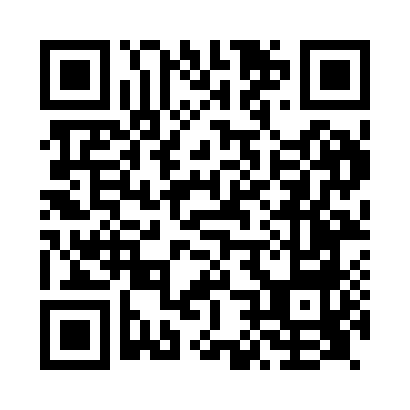 Prayer times for New Deer, Aberdeenshire, UKMon 1 Jul 2024 - Wed 31 Jul 2024High Latitude Method: Angle Based RulePrayer Calculation Method: Islamic Society of North AmericaAsar Calculation Method: HanafiPrayer times provided by https://www.salahtimes.comDateDayFajrSunriseDhuhrAsrMaghribIsha1Mon2:444:161:137:0410:0911:412Tue2:454:171:137:0410:0911:413Wed2:454:181:137:0410:0811:414Thu2:464:191:137:0310:0711:405Fri2:474:201:147:0310:0711:406Sat2:474:211:147:0310:0611:407Sun2:484:221:147:0210:0511:398Mon2:494:241:147:0210:0411:399Tue2:494:251:147:0210:0311:3810Wed2:504:261:147:0110:0111:3811Thu2:514:281:147:0110:0011:3712Fri2:524:291:157:009:5911:3713Sat2:534:311:156:599:5811:3614Sun2:534:321:156:599:5611:3515Mon2:544:341:156:589:5511:3516Tue2:554:361:156:579:5311:3417Wed2:564:371:156:579:5211:3318Thu2:574:391:156:569:5011:3219Fri2:584:411:156:559:4911:3220Sat2:594:431:156:549:4711:3121Sun3:004:451:156:539:4511:3022Mon3:014:461:156:529:4311:2923Tue3:024:481:156:519:4211:2824Wed3:024:501:156:509:4011:2725Thu3:034:521:156:499:3811:2626Fri3:044:541:156:489:3611:2527Sat3:054:561:156:479:3411:2428Sun3:064:581:156:469:3211:2329Mon3:075:001:156:459:3011:2230Tue3:085:021:156:449:2811:2131Wed3:095:041:156:439:2511:20